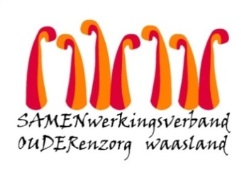 Nieuwsbrief wzc Heilig Hart  – 1 januari 2021Beste familie, mantelzorger, Het aantal besmettingen binnen het woonzorgcentrum ligt momenteel op 38 bewoners.  Jammer genoeg hebben  4 bewoners de strijd tegen covid-19 verloren.   Ons oprecht medeleven aan  de getroffen families .  Ook meerdere medewerkers zijn besmet.  De volgende dagen zijn cruciaal.  Het is bang afwachten op de resultaten van de herscreening komende week.  Alle kamers in de cohorte (afdeling Primula) zijn ingenomen waardoor we genoodzaakt zijn een eigen cohorte in te richten op afdeling Dandelion.Met een gericht plan van aanpak zullen we nu de uitbraak trachten in te dijken.1.         Plan van aanpakWe zijn gestart met het tijdelijk opsplitsen van besmette en niet-besmette bewoners op afdeling Dandelion.  In het belang van de bewoners is cohorteren noodzakelijk om verdere verspreiding van het virus tegen te gaan.  Alle betrokken families van bewoners met besmetting zijn vandaag en gisteren telefonisch gecontacteerd.We zijn ons bewust dat verhuizen voor niemand fijn is maar we geloven in het effect van deze maatregel omdat we op deze manier beter en gerichter kunnen werken aan de bescherming voor bewoners en medewerkers.2.        HerscreeningWoensdag 6 januari volgt de herscreening van alle bewoners en medewerkers.  We houden u van de resultaten op de hoogte.3.        KamerisolatieAlle bewoners blijven in kamerisolatie tot de resultaten van de herscreening gekend zijn.4.        Telefonische infomomenten
Wij voorzien telefonische infomomenten om familieleden te informeren betreffende wijzigingen in de gezondheidstoestand van een Covid-19 positieve bewoner in wzc Heilig Hart.  5.        Bezoek 
Door de uitbraak en  in het kader van de veiligheid voor u en de bewoners is er momenteel een bezoekstop tot de resultaten van de herscreening gekend zijn.  Ook wij beseffen en ervaren het belang van écht contact.  Maar we moeten dat tot in betere tijden uitstellen.Op die manier kunnen we al onze inspanningen richten op het verzorgen van onze getroffen bewoners, en tegelijk de besmettingsrisico’s voor de bewoners en medewerkers zoveel als mogelijk inperken. In de regel kan de quarantaine pas volledig worden opgeheven nadat de laatste bewoners symptoom- en koortsvrij zijn geworden. De medewerkers doen hun uiterste best om in deze moeilijke omstandigheden goed te zorgen voor jullie bewoners, en om, méér nog dan goede zorg, warmte en menselijkheid voelbaar aanwezig te laten zijn.  Ook in deze moeilijke tijden is dàt waarvoor we er zijn.  Het doet ons deugd en sterkt ons dat jullie ons daarbij steunen. Samen zullen we ook deze fase doorgaan.  We hebben afscheid genomen van 2020.  Samen met jullie kijken wij hoopvol uit naar het nieuwe jaar 2021 en ondanks alles wens ik jullie een hoopvol jaar toe.  Laten we blijven geloven dat het goed komt, en dat we elkaar spoedig weer kunnen ontmoeten.  En laten we elkaars steun zijn wanneer het moeilijk gaat.  We zijn er voor elkaar…Met vriendelijke groeten,Ann Van Calenberge
Dagelijks verantwoordelijke